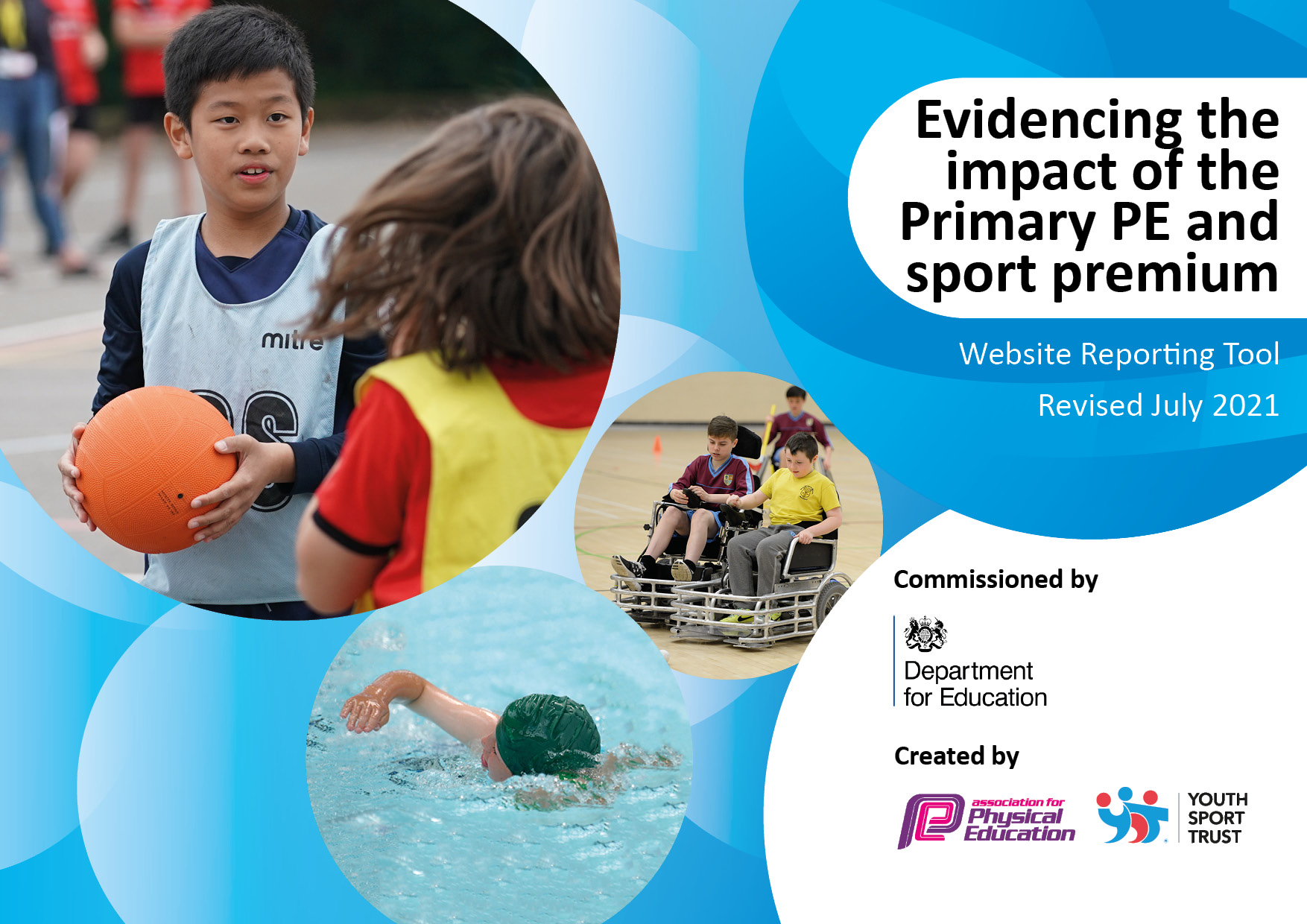 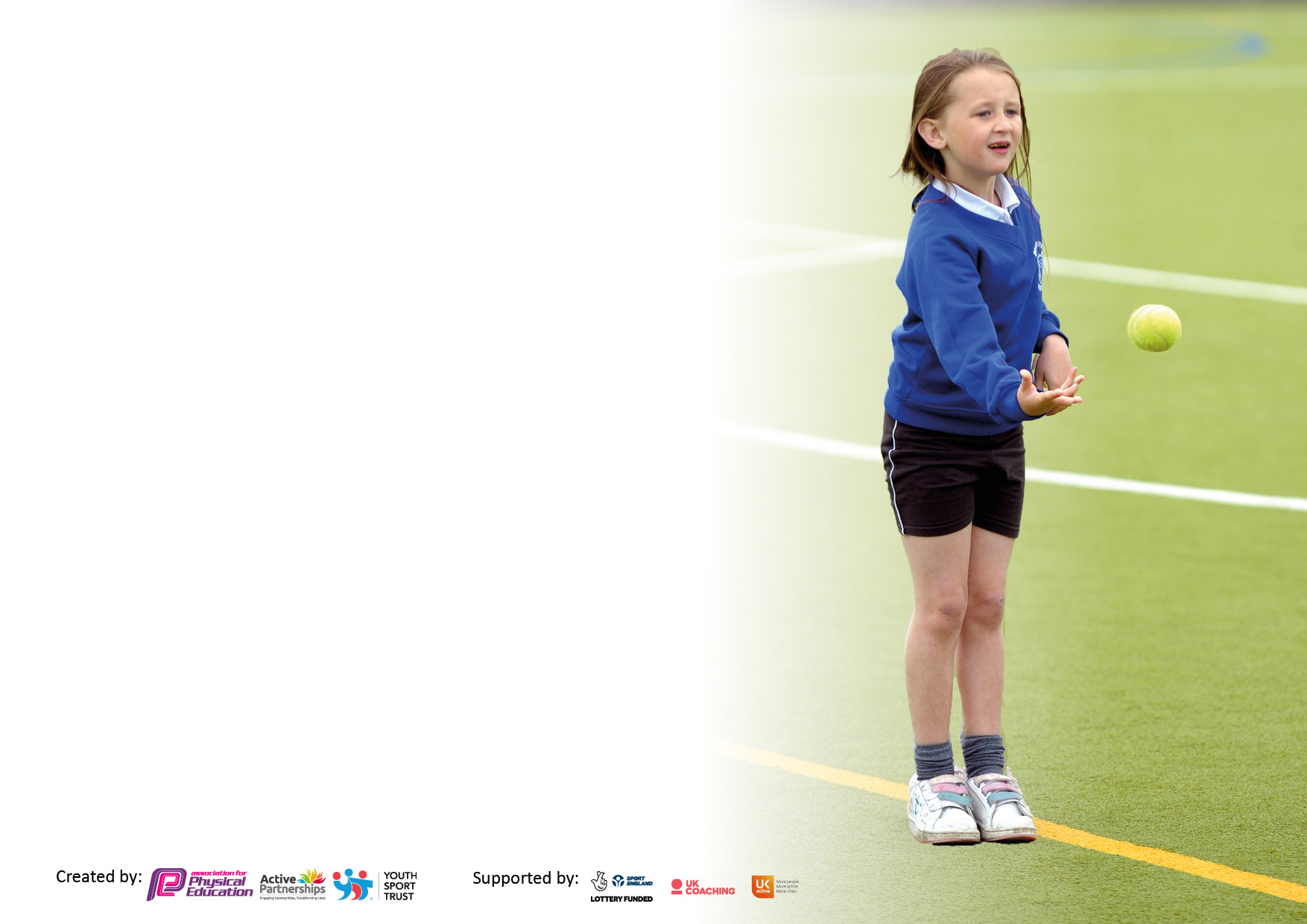 It is important that your grant is used effectively and based on school need. The Education Inspection Framework makes clear there will be a focus on ‘whether leaders and those responsible for governors all understand their respective roles and perform these in a way that enhances the effectiveness of the school’.Under the Quality of Education Ofsted inspectors consider:Intent - Curriculum design, coverage and appropriatenessImplementation - Curriculum delivery, Teaching (pedagogy) and AssessmentImpact - Attainment and progressTo assist schools with common transferable language this template has been developed to utilise the same three headings which should make your plans easily transferable between working documents.Schools     must     use     the      funding      to      make      additional      and      sustainable      improvements to    the    quality    of    Physical    Education,    School     Sport     and     Physical     Activity     (PESSPA) they offer. This means that you should use the Primary PE and sport premium to:Develop or add to the PESSPA activities that your school already offerBuild capacity and capability within the school to ensure that improvements made now will benefit pupils joining the school in future yearsThe Primary PE and sport premium should not be used to fund capital spend projects; the school’s budget should fund these.Pleasevisitgov.ukfortherevisedDfEguidanceincludingthe5keyindicatorsacrosswhichschoolsshoulddemonstrate animprovement.Thisdocumentwillhelpyoutoreviewyourprovisionandtoreportyourspend.DfEencouragesschools to use this template as an effective way of meeting the reporting requirements of the Primary PE and sport premium.We recommend you start by reflecting on the impact of current provision and reviewing the previous spend.Schools are required to publish details of how they spend this funding, including any under-spend from 2019/2020, as well as on the impact it has on pupils’ PE and sport participation and attainment. All funding must be spent by 31st July 2022.We recommend regularly updating the table and publishing it on your website throughout the year. This evidences your ongoing self-evaluation of how you are using the funding to secure maximum, sustainable impact. Final copy must be posted on your website by the end of the academic year and no later than the 31st July 2021. To see an example of how to complete the table please click HERE.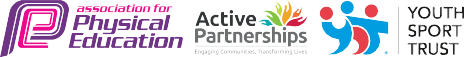 Total amount allocated for 2021/22£17,090Total amount of funding for 2021/22. To be spent and reported on by 31st July 2022.£17,090Meeting national curriculum requirements for swimming and water safety.N.B. Complete this section to your best ability. For example you might have practised safe self-rescue techniques on dry land which you can then transfer to the pool when school swimming restarts.Due to exceptional circumstances priority should be given to ensuring that pupils can perform safe self rescue even if they do not fully meet the first two requirements of the NC programme of studyWhat percentage of your current Year 6 cohort swim competently, confidently and proficiently over a distance of at least 25 metres?N.B. Even though your pupils may swim in another year please report on their attainment on leaving primary school at the end of the summer term 2020.Please see note above85%What percentage of your current Year 6 cohort use a range of strokes effectively [for example, front crawl, backstroke and breaststroke]?Please see note above85%What percentage of your current Year 6 cohort perform safe self-rescue in different water-based situations?91%Schools can choose to use the Primary PE and sport premium to provide additional provision for swimming but this must be for activity over and above the national curriculum requirements. Have you used it in this way?Yes/NoAcademic Year: 2021/2022Total fund allocated:Date Updated:13/6/2022Date Updated:13/6/2022Key indicator 1: The engagement of all pupils in regular physical activity – Chief Medical Officers guidelines recommend that primary school pupils undertake at least 30 minutes of physical activity a day in schoolKey indicator 1: The engagement of all pupils in regular physical activity – Chief Medical Officers guidelines recommend that primary school pupils undertake at least 30 minutes of physical activity a day in schoolKey indicator 1: The engagement of all pupils in regular physical activity – Chief Medical Officers guidelines recommend that primary school pupils undertake at least 30 minutes of physical activity a day in schoolKey indicator 1: The engagement of all pupils in regular physical activity – Chief Medical Officers guidelines recommend that primary school pupils undertake at least 30 minutes of physical activity a day in schoolPercentage of total allocation:Key indicator 1: The engagement of all pupils in regular physical activity – Chief Medical Officers guidelines recommend that primary school pupils undertake at least 30 minutes of physical activity a day in schoolKey indicator 1: The engagement of all pupils in regular physical activity – Chief Medical Officers guidelines recommend that primary school pupils undertake at least 30 minutes of physical activity a day in schoolKey indicator 1: The engagement of all pupils in regular physical activity – Chief Medical Officers guidelines recommend that primary school pupils undertake at least 30 minutes of physical activity a day in schoolKey indicator 1: The engagement of all pupils in regular physical activity – Chief Medical Officers guidelines recommend that primary school pupils undertake at least 30 minutes of physical activity a day in school40%IntentImplementationImplementationImpactYour school focus should be clear what you want the pupils to know and be able to do and aboutwhat they need to learn and toconsolidate through practice:Make sure your actions to achieve are linked to your intentions:Funding allocated:Evidence of impact: what do pupils now know and what can they now do? What has changed?:Sustainability and suggested next steps:To provide at least 30 mins of physical activity per day, for all children, at lunch time. Increase personal fitness for all children across the school- addressing lack of PE lessons during restrictions. Playtime organiser employed to co-ordinate and track involvement for all children on a daily basis. Continue annual training of Sports Leaders who can then promote and undertake daily lunch time clubs to ensure engagement. Purchase playground equipment to engage as many children as possible at break/lunch times. A focus on fundamental skills for KS1, personal fitness lessons planned for autumn half term for KS2. £4,900£1900Children are engaged in activity and all children are active for at least 30 active minutes. Range of activities for children to engage in which are accessible at all times.  Increased personal fitness and skill for all children. Children enjoy keeping active and have a range of activities they can do. Playground leaders trained to continue leading activities for the next year. Continue in 2022/2023 to start the year improving personal fitness for KS2 and working on fundamental skills for KS1 using the planning from this year. Key indicator 2: The profile of PESSPA being raised across the school as a tool for whole school improvementKey indicator 2: The profile of PESSPA being raised across the school as a tool for whole school improvementKey indicator 2: The profile of PESSPA being raised across the school as a tool for whole school improvementKey indicator 2: The profile of PESSPA being raised across the school as a tool for whole school improvementPercentage of total allocation:Key indicator 2: The profile of PESSPA being raised across the school as a tool for whole school improvementKey indicator 2: The profile of PESSPA being raised across the school as a tool for whole school improvementKey indicator 2: The profile of PESSPA being raised across the school as a tool for whole school improvementKey indicator 2: The profile of PESSPA being raised across the school as a tool for whole school improvement20%IntentImplementationImplementationImpactYour school focus should be clear what you want the pupils to know and be able to do and aboutwhat they need to learn and toconsolidate through practice:Make sure your actions to achieve are linked to your intentions:Funding allocated:Evidence of impact: what do pupils now know and what can they now do? What has changed?:Sustainability and suggested next steps:Develop knowledge and interest of PESSPA for all staff.Sports leaders to engage children in activity on a daily basis. Use IPEP and coaches effectively throughout the year to deliver high quality PE sessions on a weekly basis.New resources  PESSPA mentioned in regular staff meetings to put Physical Education at the heart of school life. Sharing ideas on how to do this- what works well etc. Children are aware of the importance of PESSPA and keeping active for all children.Curriculum maps in line with competition and coaching calendar. Staff to receive regular CPD through observation of coaches. PE sessions timetabled each half term.New resources to up skill PE lessons.£0£550£350£2,000Information shared with staff regularly. Increased number of staff members interested in PESSPA. Sports leaders delivering sessions to the rest of the school on a daily basis- where needed. IPEP plans downloaded and used by staff. Coaching sessions planned effectively for the year. Keep staff interest in PESSPA, start to encourage more active lessons, next year at least 1 active Maths or English session per week. Year 5 children to observe leaders, to be trained next year. Plans used and taught from, PE teaching staff able to utilise plans to the best of their ability and adapt lesson to suit the class. Key indicator 3: Increased confidence, knowledge and skills of all staff in teaching PE and sportKey indicator 3: Increased confidence, knowledge and skills of all staff in teaching PE and sportKey indicator 3: Increased confidence, knowledge and skills of all staff in teaching PE and sportKey indicator 3: Increased confidence, knowledge and skills of all staff in teaching PE and sportPercentage of total allocation:Key indicator 3: Increased confidence, knowledge and skills of all staff in teaching PE and sportKey indicator 3: Increased confidence, knowledge and skills of all staff in teaching PE and sportKey indicator 3: Increased confidence, knowledge and skills of all staff in teaching PE and sportKey indicator 3: Increased confidence, knowledge and skills of all staff in teaching PE and sport5%IntentImplementationImplementationImpactYour school focus should be clearMake sure your actions toFundingEvidence of impact: what doSustainability and suggestedwhat you want the pupils to knowachieve are linked to yourallocated:pupils now know and whatnext steps:and be able to do and aboutintentions:can they now do? What haswhat they need to learn and tochanged?:consolidate through practice:Ensure all staff are adequately trained, have updated CPD and have resources to ensure they have the knowledge and skills to teach PE and Sport.CPD opportunities for staff were possible- observation of coaches, team teach lessons. More confident PE teachers sharing good practise and showing how to utilise plans. Continue the use of IPEP program as a whole school tool for lesson planning and whole school PE assessment.£400High quality PE lessons are taught on a weekly basis. Increased confidence in a number of staff members on how to deliver an effective PE lesson. Confident and knowledgeable staff members to give CPD and continue doing team teach to increase confidence for all staff members.Key indicator 4: Broader experience of a range of sports and activities offered to all pupilsKey indicator 4: Broader experience of a range of sports and activities offered to all pupilsKey indicator 4: Broader experience of a range of sports and activities offered to all pupilsKey indicator 4: Broader experience of a range of sports and activities offered to all pupilsPercentage of total allocation:Key indicator 4: Broader experience of a range of sports and activities offered to all pupilsKey indicator 4: Broader experience of a range of sports and activities offered to all pupilsKey indicator 4: Broader experience of a range of sports and activities offered to all pupilsKey indicator 4: Broader experience of a range of sports and activities offered to all pupils35%IntentImplementationImplementationImpactYour school focus should be clearMake sure your actions toFundingEvidence of impact: what doSustainability and suggestedwhat you want the pupils to knowachieve are linked to yourallocated:pupils now know and whatnext steps:and be able to do and aboutintentions:can they now do? What haswhat they need to learn and tochanged?:consolidate through practice:Additional achievements:Wheelchair Basketball OAA Forest School ProvisionOutdoor walking experience in the local area.SwimmingPhunky FoodsWheelchair Basketball sessions for all children in school. OAA – den building activities. New resources for children to experience den building in the school grounds. Reception and Year 1 children have a Forest School session each week led by Forest School Expert. All children in KS1 and KS2 will take part in a small fell walk.Year 6 children will take part in a one week intensive block of swimming sessions. Initiative to support staff CPD develop child/parent awareness of healthy foods/eating.£500£350£4,000£400£500£50All children have received a wide range of different activities during the school year. Opportunities that they can either continue with outside of school and one-off experiences.   New resources allow for activities to continue next year. Future funding- look into water-based activities in the local are e/g/ canoeing. Continue to look for opportunities for new sports.Key indicator 5: Increased participation in competitive sportKey indicator 5: Increased participation in competitive sportKey indicator 5: Increased participation in competitive sportKey indicator 5: Increased participation in competitive sportPercentage of total allocation:Key indicator 5: Increased participation in competitive sportKey indicator 5: Increased participation in competitive sportKey indicator 5: Increased participation in competitive sportKey indicator 5: Increased participation in competitive sport%IntentImplementationImplementationImpactYour school focus should be clearMake sure your actions toFundingEvidence of impact: what doSustainability and suggestedwhat you want the pupils to knowachieve are linked to yourallocated:pupils now know and whatnext steps:and be able to do and aboutintentions:can they now do? What haswhat they need to learn and tochanged?:consolidate through practice:Introduction of  more formal intra-school tournaments, taking place outside PE lessons. Increased participation in consortium competition calendar for as many children as possible. Participation in competition farther afield. Increased participation in SEND competitions. New kits to wear during competitions.Intra-school competitions for all engagement of all pupils in KS2. Link competitions to the consortium competition. Purchasing of new equipment. Monitor the children attending events and make sure all children have equal opportunity to do so. Take the opportunity when it arises, to enter more than one team to events. Look for different competition outside the consortium to increase participation and opportunity for children. Enter into any SEND competitions that are available. Purchase a school kit that all children in KS2 can wear. Old kit will be used for KS1. Short sleeve kit so can be used in the Summer Term. £300£750£250£200£250All children in KS2 have experienced participation in competitive sport this school year. All children in years 5/6 have taken part in an inter-competition this school year. Results: Cockermouth Consortium Netball winners.Allerdale Netball runners up.CUFC EFL tournament semi-finalists. Cockermouth Consortium Year 5/6 Football winners. Cockermouth Consortium Year 3/4 winners. Cockermouth Consortium Year 5/6 Tag Rugby winners. Cockermouth Consortium Year 5/6 Boys tournament winners. Cockermouth Consortium Year 5/6 Girls tournament winners. Cockermouth Consortium Year 5/6 Overall tournament winners. Cockermouth Consortium Year 5/6 Cross-country tournament runners up.CUFC Year 5/6 Football Girls Tournament – league runners up. CUFC Year 5/6 Football Boys league winners.  SEND Ten-pin bowling competition. SEND Panathlon Allerdale winners. SEND Panathlon county 3rd Place. Year 5/6 WCOC Orienteering league runners up. Workington Cricket Competition winners. GoActiv Year 5/6 Football Boys Tournament GoActiv Year 3/4 Football Boys Tournament Cockermouth Cricket Small School competition Cockermouth Cricket Big School competition Chris Wright Touch Rugby tournament Cockermouth Consortium Rounders festival Year 3/4 Cockermouth Consortium Rounders festival Year 5/6Cockermouth Consortium Commonwealth Escape Rooms festival winners.Continue to build on intra-competition calendar. Start competition for KS1- working on fundamental skills. Continue to look for opportunities outside the consortium. Continue to develop enjoyment in competitive sport. Signed off bySigned off byHead Teacher:Date:Subject Leader:Date:Governor:Date: